12 апреля 2023 года социальным педагогом Бейсекеевой З.Р. с  девочками 8-х классов проведен круглый стол на тему « Общение в нашей жизни». 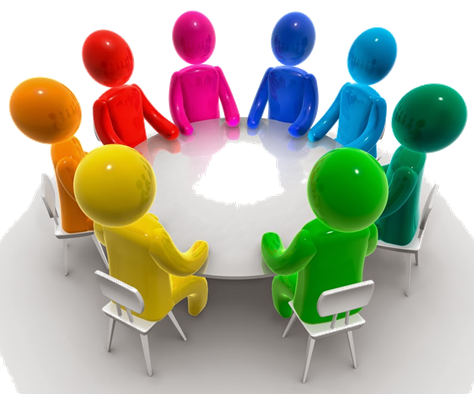 Цель:  создать условия для развития коммуникативных компетенций.Задачи: формировать навыки вежливого общения;развивать умения общаться невербальными способами;развивать умение детей выражать свою точку зрения и умение выслушивать мнение других;отрабатывать навык находить главное, делать выводы, анализировать ситуации;способствовать процессу самовоспитания, саморазвития среди воспитанников.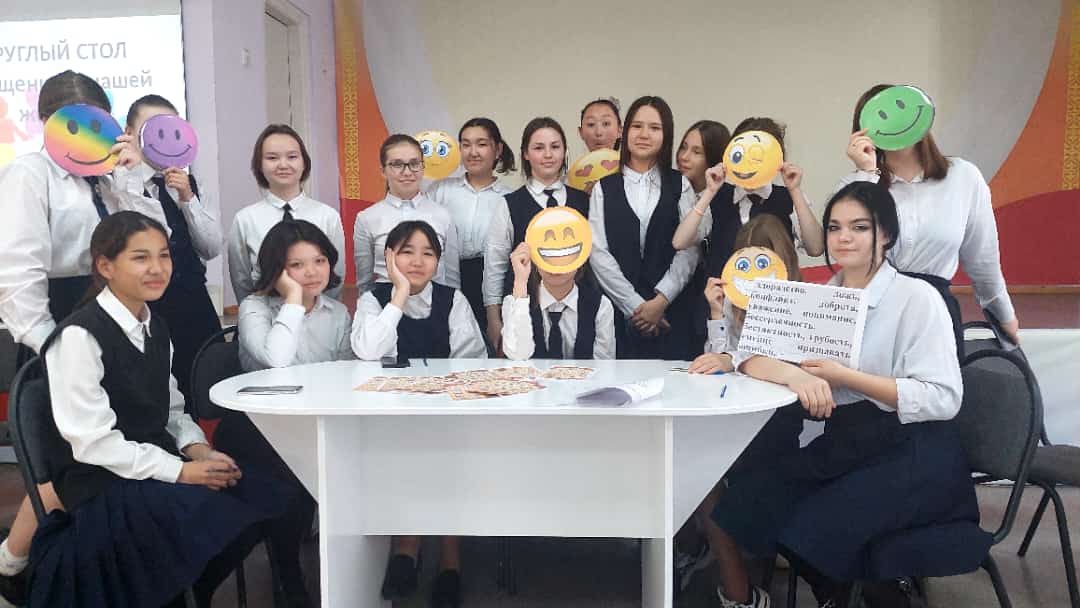 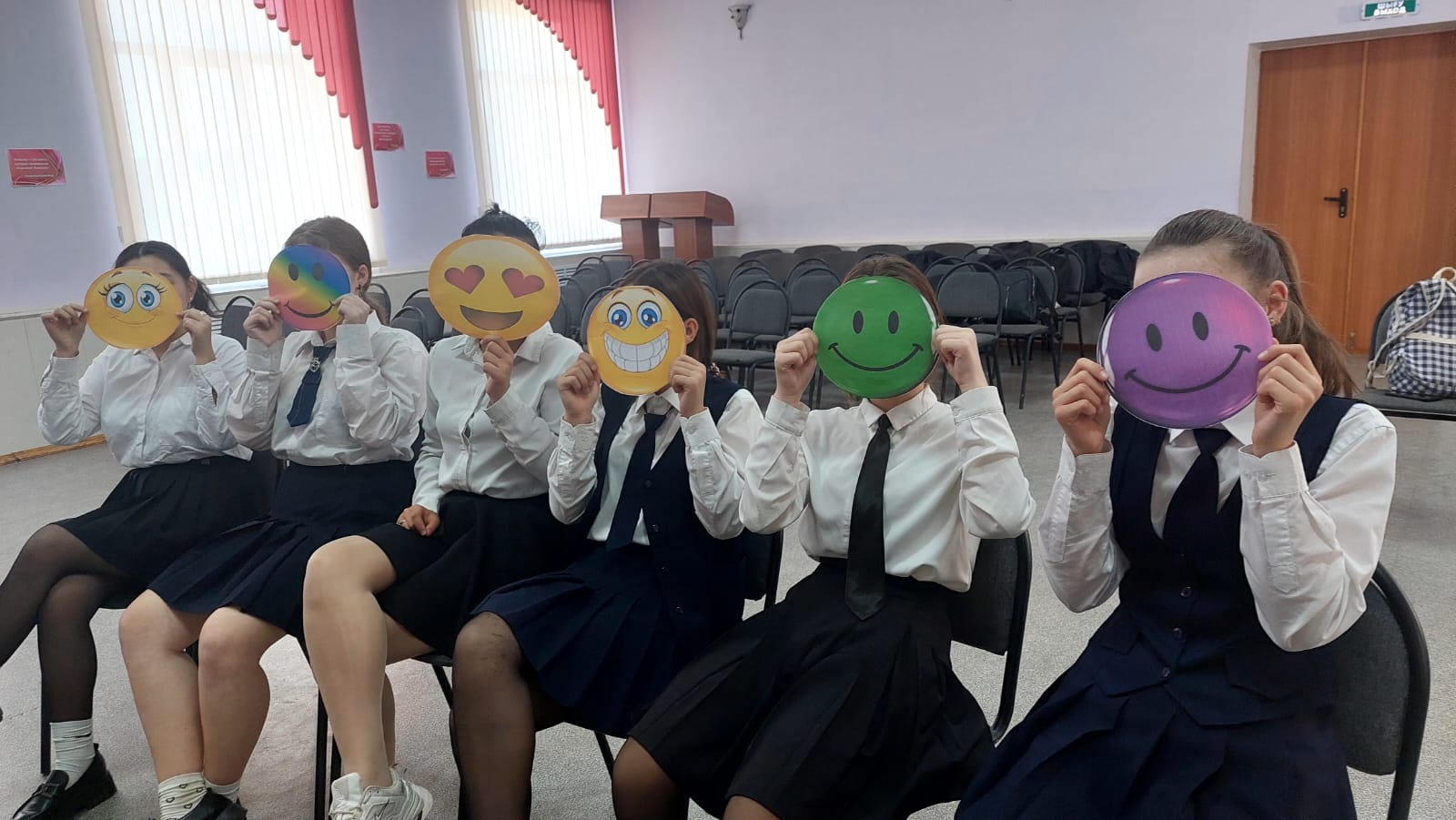 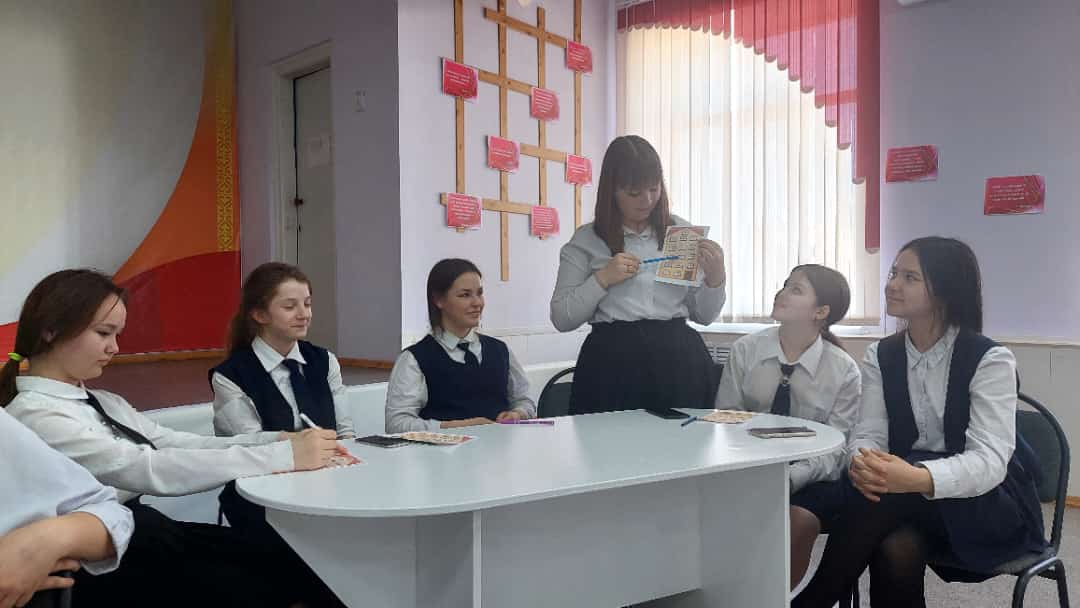 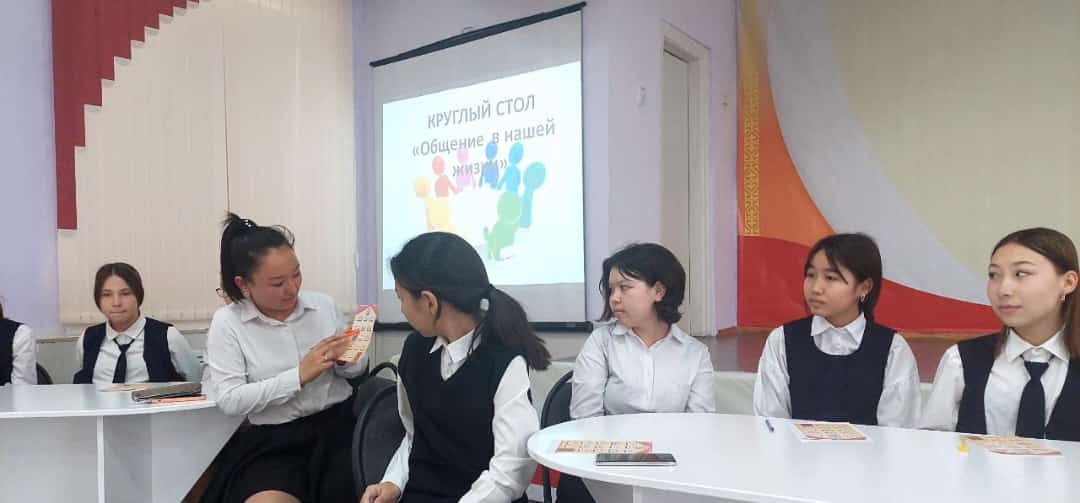 